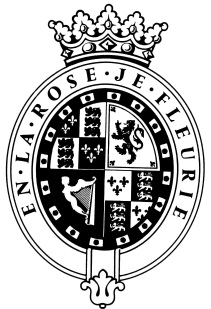 GOODWOODThe RoleThe Home Farm Office Assistant will be part of Home Farm and report to the Home Farm Office Manager. About usAt Goodwood, we celebrate our 300 year history as a quintessentially English Estate, in modern and authentic ways delivering extraordinary and engaging experiences.  Our setting, 12,000 acres of West Sussex countryside and our story both play significant roles in Goodwood’s success.  What really sets us apart is our people.  It is their passion, enthusiasm and belief in the many things we do that makes us the unique, luxury brand we are.Passionate PeopleIt takes a certain sort of person to flourish in such a fast-paced, multi-dimensional environment like Goodwood.  We look for talented, self-motivated and enthusiastic individuals who will be able to share our passion for providing the “world’s leading luxury experience.”Our ValuesThe Real Thing	       Daring Do 		  Obsession for Perfection    Sheer Love of LifePurpose of the roleTo provide an accurate and consistent admin service as required for the smooth running of this pivotal Home Farm Office and will be responsible to Home Farm Office ManagerKey responsibilitiesGeneral office duties, including answering the phone, picking up voicemail messages and interacting with internal and external stakeholdersProcessing orders received (phone, click and collect and email) using ExcelAssist with taking milk orders, completing daily milk sheets and reporting milk requirements to the processing teamPrepare delivery spreadsheets for driversGenerate invoices and delivery notes on Eureka softwarePurchase invoices, daily reporting and filingAssisting in shop where needed (may include some Saturdays)Placing orders with shop suppliersQualities you will possessPositive and friendly with a “can do attitude”Attention to detail Ability to prioritise, organise and multi-taskQuick learnerTake responsibility for yourselfConfident to make decisions and to stand by themStrong customer service skillsExcellent communicatorA sense of fun!What do you need to be successful? Excellent PC skills including Microsoft Office packageExcellent numeric skills and attention to detailEach role is assigned a level against our expected behaviour.  Your role levels are set out below.We employ meticulous attention to detail to create experiences, as they should be.  We are honest and open.We don't mind breaking the rules to create the best possible experiences. We will take tough decisionsIt’s a team thing – everybody mucks in to make things happen. We're madly passionate about what we doWe want to make everyone feel special by loving what we do.BEHAVIOURLEVELThink Customer2Communication & Trust2Taking Personal Responsibility1Encouraging Excellence & Commercial Success1Working Together2